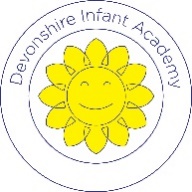 Learning Support Practitioner30.5 hrs per week to start as soon as possible Term time + training days (46 weeks per year)Grade D Point 9-17 £20,903 - 24,491 pro rata(Actual pro rata salary per annum £15,242 to £17,859)Plus SEND allowance £1324 (Actual pro rata £965)Fixed term to 31 August 2022 due to funding.We are seeking to appoint a committed, enthusiastic, dedicated and highly skilled Level 3 Learning Support Practitioner, to join our team of strong support staff in our Focus Provision for Autistic children. The role will require a high level of experience of working with children with a range of needs including: children who are able to access age appropriate national curriculum, as well as children with complex communication and learning needs. You will need to be able to demonstrate your ability to work in a team, be flexible and adaptable to the needs of the children and can implement strategies to reduce anxieties and promote wellbeing.We are looking for someone who:· Is enthusiastic and well-motivated· Has good interpersonal skills· Has a commitment to working in partnership with parents / carers and other agenciesThe successful candidate must have previous experience of all the above, be able to use their own initiative, have good time management skills and be able to work as part of a team. They will also hold a relevant Level 3 qualification. We welcome flexible, dedicated staff who will support the Values of our school.Candidates should have the following:* Minimum of NVQ level 3 relevant qualification* Experience of working with pupils who have special educational needs;* Experience in using initiative to create resources and direct learning as necessaryDevonshire Infant Academy are committed to safeguarding and promoting the welfare of children so you will need to take a disclosure and barring check. We are committed to promoting Equal Opportunities and therefore only applications submitted on the Academy’s application form will be considered. We do not accept CV only applications.We strongly advise visits to the school and you are welcome to call to arrange thesePlease contact the school office to make an appointment on 0121 558 1652 or email office@devinfacademy.org.ukClosing date: Monday 17th January 2021             Interviews: 21st  January 2021